Государственное бюджетное общеобразовательное  учреждение Ростовской области «Таганрогский педагогический лицей-интернат»ИНДИВИДУАЛЬНАЯ ПРОЕКТНАЯ РАБОТАТема: «ШКОЛЬНАЯ ФОРМА В РОССИИ В ТЕЧЕНИЕ ВЕКА»Дмитренко Вера9 «А» классНаучный руководитель:      Бычкаускас Римма Васильевна,                                                                         воспитательг. Таганрог2022 г.ВведениеАктуальность работыСовременным старшеклассникам интересно сочетать разные вещи друг с другом. Особенно сложно это делать, соблюдая требование к школьной форме одежды. И стало интересно узнать, а  какой была форма у разных поколений школьников. Цель работыУзнать, как менялась школьной формы в течении века.Задачи 1. Познакомится с требованиями к школьной форме в течение века;2. Проследить под влиянием чего менялась школьная форма;3. Отметить отличительные особенности в школьной форме мальчиков и девочек; 4. Познакомится со способами изготовления буклета;5. Оформить буклет.Объект и предмет проектной деятельностиОбъектом проектной деятельности была выбрана одежда, а предметом - школьная форма в России.Методы проектирования1. Изучение литературы, сбор фактического материала его анализ и систематизация;2. Иллюстрирование;3. Моделирование.Материалы проектированияШкольная форма – это обязательная повседневная одежда для обучающихся во время их нахождения в школе и на официальных приемах вне школы. [1] Относится к деловому стилю одежды. (см. Приложение № 1)Официально появление школьной формы в России относят к 1834 году, когда по указу Николая, утвердили общую систему всех гражданских мундиров в Российской империи и для средних учебных заведений тоже. (см. Приложение № 1) Гимназисты и лицеисты носили: серые гимнастерки, фуражки (кепи) с широким козырьком из кожи, шинели и черные брюки. Зимние шинели из-за неудобства заменили на пальто, вместо кепи ввели фуражки гвардейского образца. Производства школьной формы не было, и детали комплекта заказывались на деньги родителей. [2] Для девочек Положение о гимназической форме утвердили в 1896 году. В государственных гимназиях у воспитанниц были коричневые платья с высоким воротником и фартуки черные (повседневные) и белые (праздничные). Белый отложной воротник и соломенная шляпка предназначались для парадных выходов.Но еще ранее в Смольном институте благородных девиц, основанном  Екатериной II в 1764 году, чтобы дать государству образованных женщин, у разных возрастных групп воспитанниц было единообразие в одежде: платья кофейного цвета носили младшие 5-7 лет; голубые/синие были у 8 - 10 летних; в  11 – 13 лет надевали серые; старшеклассницы в белых. Платья были закрытые и простого кроя. С ними носили белый передник, белую пелерину изредка и белые рукавчики. По воскресеньям и праздникам  платья менялись на шелковые, но тех же цветов. Стипендиатки императрицы отличались зелеными платьями. Выдавались три пары кожаных и одна пара белых лайковых перчаток, для особых приемов. Но и помимо этого еще в   Царскосельском лицее в 1811 году учащиеся были тоже однообразно одеты в однобортные мундиры из темного сукна с красными обшлагами, стоячим воротником и золотым и серебряным шитьем, форменная фуражка и манишка Позже в такие куртки с золотыми пуговицами одели гимназистов Петербурга. [3]Александр 2 поменял стандарты школьной формы, повторявшей военный стиль и с 1855 года у гимназических курткок появились скошенные стоячие воротники. На торжественных приемах – однобортные темно-зеленые полукафтаны, как у чиновников. [4]	После введения общего обучения, в 1896 году форма гимназиста стала опять походить на военную: гимнастерка, брюки, поясной ремень, фуражка, шинель и суконный нагрудник зимой, старшеклассникам вместо гимнастерок куртки со стоячим воротником. [5] В ходе революции, в1918 году форма объявлена буржуазным пережитком и упразднена.	В 1948 году после введения раздельного обучения вернулась и обязательность школьной формы: серая гимнастерка со стоячим воротником подпоясанная лакированным ремнем с пряжкой и синяя фуражка с серебристым гербом – у мальчиков; коричневые (темно серые) платья с белыми воротничками и манжетами, черный (белый-парадный) фартук, хлопковые чулки и волосы, заплетенные в косы с черными (белыми-парадными) бантами- у девочек. Стрижки мальчиков тоже регламентировались: первоклассники-наголо, до 3 класса - оставлялась челка, пятиклассники-полубокс, с 7 класса- полька. Пионерский галстук. [2]В шестидесятые годы «оттепели» от подобия военной формы решено было отказаться, и модельер Сергей Беккер предложил мальчикам: серые однобортный шерстяной с пластмассовыми пуговицами пиджак, в тон брюки и белую рубашку, серый (синий) берет. В жаркую погоду шорты или бриджи. У учениц к прежней укороченной форме добавились гольфы (колготки), разрешили стричься.  	С 1975 года у мальчиков регламентировали синюю полушерстяную форму: брюки и курточку-младшим и пиджак-блейзер для старшеклассников. На рукаве пиджака нашивка (книга и восходящее солнце) означавшая – учение-свет. А с 1977 года и у девочек: синий пиджак-блейзер, в тон юбка в складку и белая блузка. [2]  С началом «перестройки» с 1991 года прекратилось ношение пионерских галстуков и комсомольских значков и обязательное ношение школьной формы, хотя законодательно ее отменили только в 1994 году, потому что ликвидированы были производившие ее предприятия. [6] «Спортивка», «Жатик» стали основной формой 90-х.В начале 2000-х в моду вернулись: джинсы, свитера, а в городах-пиджаки с ультра модным воротником-стоечкой, т.к. общество стало гуманней и демократичней. [7] В 2012 году школьная форма вновь получила обязательный статус. Однако в сегодняшней России пока нет единого стандарта школьной формы. Некоторые школы разработали свою форму обязательную для учеников, а ряде случаев и для учителей. Школы без строгой формы должны соблюдать свой дресс-код.             Практическая ценность            Результаты проведенной работы носят просветительский характер и могут помочь повысить общий уровень знаний и расширить кругозор учащихся. Данный продукт можно использовать во внеурочной деятельности лицея: классных часах и вечерних мероприятиях для проживающих в общежитии лицея-интерната обучающихся. И как подсобный материал при разработке концепта школьной формы лицея.   Основная часть1. Систематизация информации для буклета по направлениямПосле формулирования темы проекта была начата работа по подбору статей об истории гимназической/школьной одежды, выбирали и систематизировали материал для буклета по следующим направлениям:  история появления школьной формы (причины); как и почему менялась школьная форма; изменения в школьной форме у девочек; изменения в школьной форме у мальчиков; подборка фото школьной формы в соответствии с введенными изменениями; информация о буклетах  .2. Выбор буклета. Технология изготовленияВ интернете искали информацию о буклете. Смотрели фото, рисунки, макеты и как выглядят разные варианты буклетов. Узнали о  разновидностях буклетов: в зависимости от назначения (информационные, почтовые, рекламные, имиджевые); от способа складывания (фальцевания). Сделали выбор в пользу буклета в два сложения. (Рис. 1) [8] 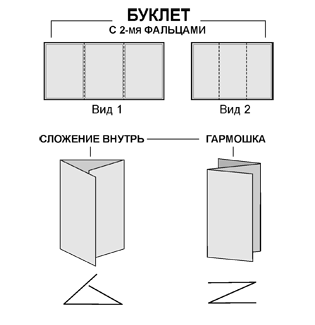 Рис. 1.  Макет буклета в два сложенияНарисовали макет буклета, в котором графически отвели место для фото, заголовков, текста и данных об авторе, руководителе и учебном заведении. В итоге получилось 6 страниц для размещения информации. Чтобы понять, в каком приложении можно создать макет буклета потребовалась консультация у учителя информатики. После этого  смогли начать его моделирование.3. Оформление буклетаПосле подборки цветовой гаммы буклета, оформили титульную страницу, разместили на каждой из страниц заголовки, текст и  добавили в текст иллюстрирующие его фотографии. На следующем этапе искали  информацию о том, где удобней распечатать цветной вариант буклета и что для этого нужно. Ближайшим оказался офис-клуб «Паутина », где подсказали, что для печати  нужна флешка с макетом и выбрать  нужную  бумагу. Пробный вариант печати на простом листе А4 показал, что  цвет буклета будет тусклым. А на матовой бумаге с фотонапылением получилось контрастно и буклет легко складывался. По этим преимуществам выбрали матовую бумагу с напылением. Она привлекала большее внимание своей яркостью. На печать 3 буклетов  потребовалось 10 минут и данная сумма денег:  96 рублей.Заключение1. В ходе работы над проектом  познакомились с литературой, терминологией.2. На основании анализа литературы выяснили требования к школьной форме.3. Узнали о разновидностях и способах изготовления буклетов, получили навыки моделирования, работая над его макетом.4. Проследили под влиянием чего менялась школьная форма и отметили происходившие изменения в школьной форме у мальчиков и у девочек. Составили подборку фотографий, отражающих эти изменения. Оформили буклет, включив их в него. Список литературы1. Школьная форма [электронный ресурс] // Википедия. URL: https://ru.wikipedia.org/wiki/%D0%A8%D0%BA%D0%BE%D0%BB%D1%8C%D0%BD%D0%B0%D1%8F_%D1%84%D0%BE%D1%80%D0%BC%D0%B0 (дата обращения: 25.10.21). 2. Ярошевич, А. Всегда в форме: история ученических костюмов. [электронный ресурс] // Российский учебник. URL: https://rosuchebnik.ru/material/istoriya-shkolnoy-formy/ (дата обращения: 26.11.21)    3. Скуратовская, А. Какой была первая школьная форма в России? [электронный ресурс] // Культура.РФ. URL: https://www.culture.ru/s/vopros/shkolnaya-forma/ (дата обращения: 24.12.21). 4. Как менялась школьная форма в России от XIX века до наших дней [электронный ресурс] //  ЯДзен. URL: https://zen.yandex.ru/media/melfm/kak-menialas-shkolnaia-forma-v-rossii-ot-xix-veka-do-nashih-dnei-5efeed0e4df59217a6b2a1ca  (дата обращения: 27.12.2021).    5. Школьная форма в России: как появилась и как менялась [Электронный ресурс] // 7ЯРУ. URL: https://www.7ya.ru/article/Shkolnaya-forma-v-Rossii-kogda-poyavilas-i-kak-menyalas/ (дата обращения: 24.01.22).             6. Ходи в чем хочешь «Школьная форма» из 90 – х [электронный ресурс] // ЯДзен. URL: https://zen.yandex.ru/media/oh_uzh_ehti_90_e/hodi-v-chem-hochesh-shkolnaia-forma-iz-90h-20-fotografii-po-godam-607e83719a4d6026b8b7116e (дата обращения: 07.01.22).7. Прокушев, В. Пеналы, ранцы, форма: эволюция школьных принадлежностей от 80-х до 00-х [Электронный ресурс] // Проспект мира. URL:  https://prmira.ru/article/shkolnye-prinadlezhnosti/  (дата обращения: 13.01.22).8. Виды буклетов [электронный ресурс] // Московская типография Kontext. URL:                  https://www.kontext.ru/poleznaja-informacija/vidy-bukletov (дата обращения: 19.02.22).Приложение №1 «Термины и некоторые сведения» Стиль Стиль (писало, стило…) – бронзовый стержень, заостренный конец которого использовался для нанесения текста на дощечку, покрытую воском. Стиль – форма жизни и деятельности характеризующая особенности общения, поведения, склада мышления, манера вести себя, одеваться, методы и приемы работы (стиль руководства).. Стиль одежды Это определенная акцентированность ансамбля, с такими признаками: пол, возраст, социальный статус, профессия, личный вкус, принадлежность к субкультуре, эпоха жизни общества, религия, национальность, функциональность , уместность , образ жизни….Деловой стиль одежды  Один из стилей одежды, необходимый для деловой сферы жизни общества. Ему характерны: строгость, сдержанность и консерватизм в подборе ткани, кроя, цвета, аксессуаров. Подчинен и негласным правилам и формальным – дресс-код в корпорациях. Очень мало подвержен влиянию моды, особенно мужской стиль. С конца XX века женский деловой стиль стал мягче и больше подчеркивает достоинства женской фигуры.Для чего была введена школьная форма:  для наличия у учащихся эстетической и удобной одеждой в повседневной жизни; минимизирования признаков имущественного, социального и религиозного различия;предупреждения психологического дискомфорта перед сверстниками; создание общего имиджа образовательного учреждения, формирование всеобщей школьной идентичности; 